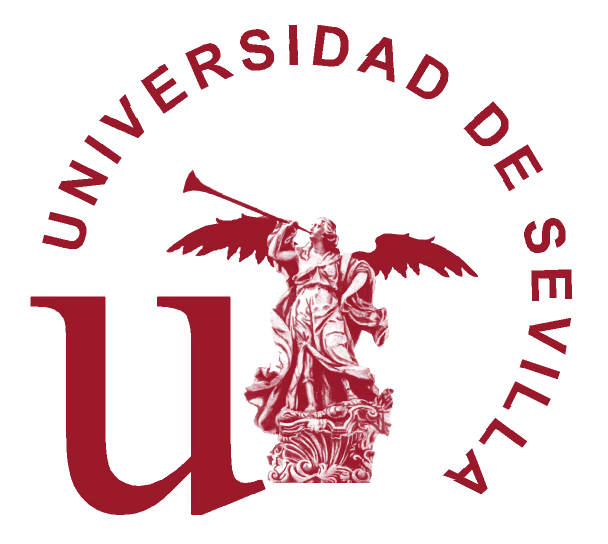 IMPRESO DE SOLICITUDCONVOCATORIA DE MOVILIDAD INTERNACIONAL (ERASMUS+) CURSO 2020-21DATOS PERSONALES:DATOS ACADÉMICOS:DESTINOS QUE SOLICITA POR ORDEN DE PREFERENCIADOCUMENTACIÓN QUE HABRÁ DE ADJUNTAR PARA EL ESTUDIO DE SU SOLICITUDCERTIFICADO ACADÉMICO EN EL QUE CONSTE:  Nº DE RÉDITOS SUPERADOS Y NOTA MEDIA EN BASE 10CERTIFICADO DE IDIOMASExcmo. Sr. Rector de la Universidad de SevillaAPELLIDOS Y NOMBREDNI:DNI:FECHA NACIMIENTO:FECHA NACIMIENTO:DOMICILIO:CP:TELE´FONO:TELE´FONO:E-MAILCENTROEUSACES CARDENAL SPÍNOLAENFERMERÍA CURZ ROJAENFERMERÍA SAN JUAN DE DIOSCENTRO UNIVERSITARIO OSUNATITULACIÓN:TITULACIÓN:ORDENCÓDIGO BECAPAÍSCÓDIGO DE UNIVERSIDAD12345678910